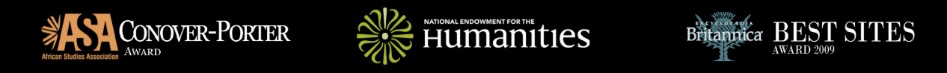 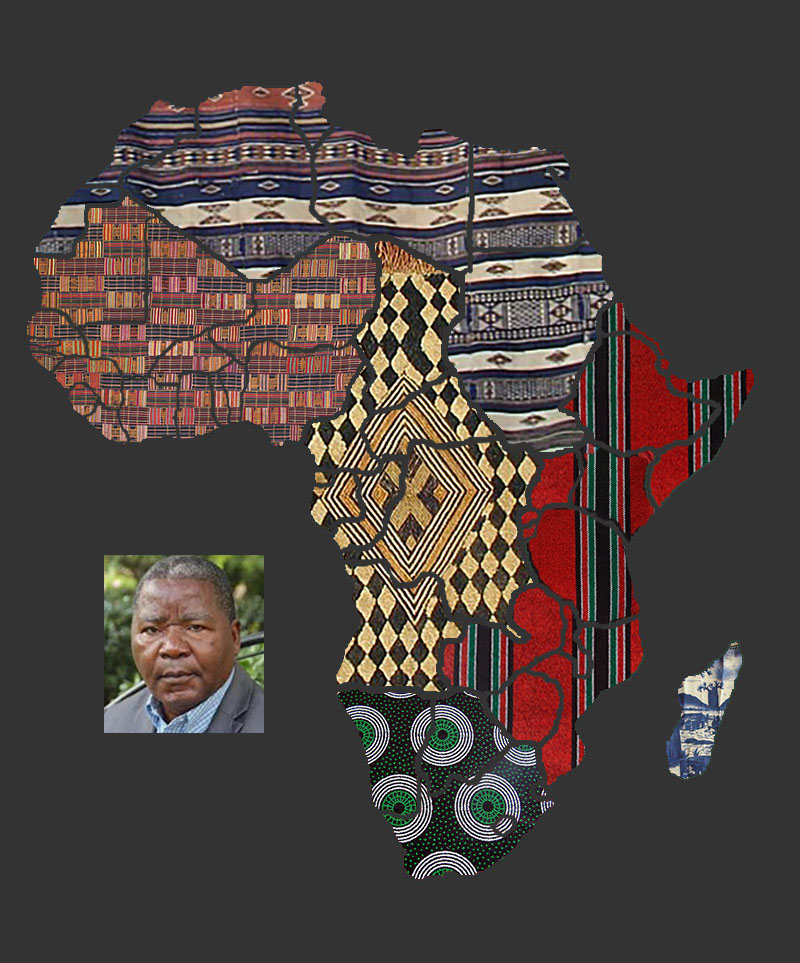 A publication of the Dictionary of  African Christian Biography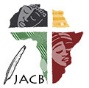 Journal of African Christian Biography
  Quarterly publication of the Dictionary of African Christian Biography   Sign up for a free subscription at https://dacb.org/journal/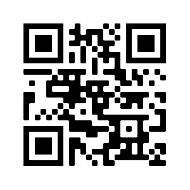 DONATEJournal of
 African
  Christian
    BiographyVol. 7, No. 4 (Oct. 2022)Focus: Pentecostal Movement N. Bhengu (South Africa), B. Idahosa (Nigeria), E. Mrima (Kenya);
Laurenti Magesa (Tanzania)
